pROPRIEDADE DISTRIBUTIVAVocê já conhece a propriedade distributiva. Como o nome já diz, ela permite distribuir a multiplicação. Veja exemplos: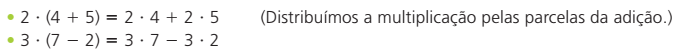 Essa propriedade continua valendo quando trabalhamos com letras: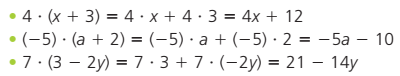 Como o sinal de vezes antes dos parênteses não precisa ser escrito, podemos escrever: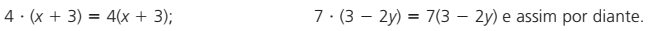 Aplicaremos a propriedade distributiva na resolução de equações e problemas. Acompanhe um exemplo:• Dona Sílvia gastou R$ 60,00 comprando uma torta de limão e duas tortas de morango. A torta de morango custa R$ 3,00 a mais que a de limão. Qual é o preço de cada torta?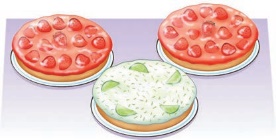 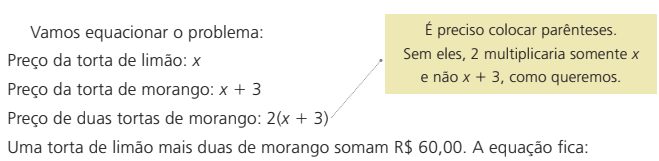 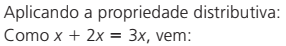 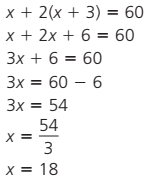 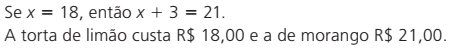 Propostas:Leia o texto com atenção, procurando entender linha por linha.Resolva as equações de 1º grau que exigem a propriedade distributiva. Mostre o passo a passo e confira as respostas no gabarito - apresentado no quadro à direita:4(x + 1) = 12 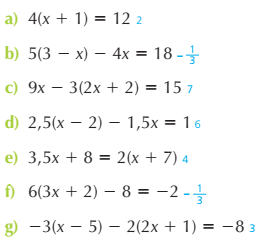 5(3 - x) - 4x = 18 9x - 3(2x + 2) = 15 2,5(x - 2) - 1,5x = 13,5x + 8 = 2(x + 7) 6(3x + 2) - 8 = -2-3(x - 5) - 2(2x + 1) = -8